GMINA WROCŁAW – ZARZĄD
GEODEZJI,  KARTOGRAFII  I  KATASTRU  MIEJSKIEGO
WE WROCŁAWIU
AL. MARCINA KROMERA 44, 51-163 WROCŁAW,
TEL. 71 32 72 100  FAX. 71 32 72 390
e-mail: sekretariat@zgkikm.wroc.pl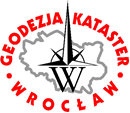 NIP 897-13-83-551Informacja o wyborze ofertydotyczy postępowania pn.: „Dostawę akcesoriów informatycznych i licencji, odnowienia licencji oraz odnowienia wsparcia dla urządzenia Fortigate” (post. ZGKIKM.EA.260.2.2.2021) Gmina Wrocław -  Zarząd Geodezji, Kartografii i Katastru Miejskiego we Wrocławiu, na podstawie art. 253 ust. 2 ustawy z dnia 11 września 2019 r. „Prawo zamówień publicznych” (Dz.U. z 2019 r. poz. 2019 ze zm.), zwanej dalej w treści „ustawą Pzp” informuje, iż w niniejszym postępowaniu dokonano wyboru następujących ofert w poszczególnych częściach postępowania: w części nr 1 tj. Dostawa taśm do streamera – 20 sztuk, dokonano wyboru oferty złożonej przez Wykonawcę:Si4iT Sp. z o.o., ul. Uczniowska 23A52-222 Wrocławwartość brutto oferty: 5 067,60 zł Uzasadnienie wyboru oferty:Wybrana oferta spełnia wszystkie wymagania Zamawiającego zawarte w SWZ i uzyskała największą łączną liczbę punktów dla wyznaczonych kryteriów oceny ofert.Poniżej przedstawiamy punktację przyznaną Wykonawcom: w części nr 2 tj. Dostawa dysków twardych – 2 sztuki, dokonano wyboru oferty złożonej przez Wykonawcę: Si4iT Sp. z o.o., ul. Uczniowska 23A52-222 Wrocławwartość brutto oferty: 1 918,80 zł Uzasadnienie wyboru oferty:Wybrana oferta spełnia wszystkie wymagania Zamawiającego zawarte w SWZ i uzyskała największą łączną liczbę punktów dla wyznaczonych kryteriów oceny ofert.Poniżej przedstawiamy punktację przyznaną Wykonawcom: w części nr 4 tj. Dostawa bezterminowej licencji dla podmiotów administracji publicznej Microsoft Windows Server 2019 Standard 16 Core – 3 szt. lub produktu równoważnego spełniającego wymagania Zamawiającego dokonano wyboru oferty złożonej przez Wykonawcę:SPINEL Sp. z o.o.ul. Podwale 7550-449 Wrocławwartość brutto oferty: 12 704,67 zł Uzasadnienie wyboru oferty:Wybrana oferta spełnia wszystkie wymagania Zamawiającego zawarte w SWZ i uzyskała największą liczbę punktów dla wyznaczonych kryteriów oceny ofert.Poniżej przedstawiamy punktację przyznaną Wykonawcom: w części nr 5 tj. Odnowienie wsparcia dla urządzenia FortiGate 100E UTM Bundle 8x5 FortiGuard (FC-10-FG1HE-900-02-12) na okres 1 roku dokonano wyboru oferty złożonej przez Wykonawcę:Si4iT Sp. z o.o., ul. Uczniowska 23A52-222 Wrocławwartość brutto oferty: 6 199,20 złUzasadnienie wyboru oferty:Wybrana oferta spełnia wszystkie wymagania Zamawiającego zawarte w SWZ i uzyskała największą liczbę punktów dla wyznaczonych kryteriów oceny ofert.Poniżej przedstawiamy punktację przyznaną Wykonawcom: w części nr 6 tj. Dostawa 2 sztuk licencji FortiClient Enterprise Management Server License  FC1-15-EMS01-158-02-12 dla 100 klientów na okres 1 roku lub dostawa produktu równoważnego spełniającego wymagania Zamawiającego dokonano wyboru oferty złożonej przez Wykonawcę:Si4iT Sp. z o.o., ul. Uczniowska 23A52-222 Wrocław,wartość brutto oferty: 10 371,36 zł Uzasadnienie wyboru oferty:Wybrana oferta spełnia wszystkie wymagania Zamawiającego zawarte w SWZ i uzyskała największą liczbę punktów dla wyznaczonych kryteriów oceny ofert.Poniżej przedstawiamy punktację przyznaną Wykonawcom:Jednocześnie działając zgodnie z art. 260 ust. 2 ustawy Pzp Zamawiający zawiadamia, iż w części nr 3 tj.  Odnowienie licencji SolarWinds DameWare Remote Support – 2 szt. lub dostawa produktu równoważnego spełniającego wymagania Zamawiającego, postępowanie zostało unieważnione na podstawie art. 255 pkt 1 ustawy Pzp, gdyż na tą część postępowania nie została złożona żadna oferta. DYREKTORAnna GłuchWrocław, dn. 23.03.2021 r.Numer ofertyNazwa (firma)i adres WykonawcyPunktacja1SPINEL Sp. z o.o.ul. Podwale 7550-449 WrocławKryterium „Cena” Pc = 53,05 pktKryterium „Termin dostawy” Pt = 10 pktKryterium „Okres gwarancji” Pg = 15 pktRazem: 78,05 pkt2MIR-BET MIROSŁAW BURDAul. Dąbrowskiego 4250-457 WrocławOferta odrzucona3OXYGEN INFORMATIONTECHNOLOGY Sp. z o.o.ul. Domaniewska 3702-472 WarszawaOferta odrzucona6Si4iT Sp. z o.o., ul. Uczniowska 23A52-222 WrocławKryterium „Cena” Pc = 60 pktKryterium „Termin dostawy” Pt = 10 pktKryterium „Okres gwarancji” Pg = 30 pktRazem: 100 pktNumer ofertyNazwa (firma)i adres WykonawcyPunktacja1SPINEL Sp. z o.o.ul. Podwale 7550-449 WrocławKryterium „Cena” Pc = 56,66 pktKryterium „Termin dostawy” Pt =  10  pktKryterium „Okres gwarancji” Pg = 10 pktRazem: 76,66 pkt2MIR-BET MIROSŁAW BURDAul. Dąbrowskiego 4250-457 WrocławOferta odrzucona5MS-IT Miłosz Sękalaul. Gnieźnieńska 1240-142 KatowiceOferta odrzucona6Si4iT Sp. z o.o., ul. Uczniowska 23A52-222 WrocławKryterium „Cena”= 60 pktKryterium „Termin dostawy” Pt =10 pktKryterium „Okres gwarancji” Pg =10 pktRazem: 80 pktNumer ofertyNazwa (firma)i adres WykonawcyPunktacja1SPINEL Sp. z o.o.ul. Podwale 7550-449 WrocławKryterium „Cena” Pc = 100 pktRazem: 100 pkt4Integrit S.A.ul. Tyniecka 1 52-407 WrocławKryterium „Cena” Pc = 99,80 pktRazem: 99,80 pkt5MS-IT Miłosz Sękalaul. Gnieźnieńska 1240-142 KatowiceOferta odrzucona6Si4iT Sp. z o.o., ul. Uczniowska 23A52-222 WrocławKryterium „Cena” Pc = 99,80 pktRazem: 99,80 pktNumer ofertyNazwa (firma)i adres WykonawcyPunktacja1SPINEL Sp. z o.o.ul. Podwale 7550-449 WrocławKryterium „Cena” Pc = 86,84 pktRazem: 86,84 pkt3OXYGEN INFORMATIONTECHNOLOGY Sp. z o.o.ul. Domaniewska 3702-472 WarszawaOferta odrzucona5MS-IT Miłosz Sękalaul. Gnieźnieńska 1240-142 KatowiceOferta odrzucona6Si4iT Sp. z o.o., ul. Uczniowska 23A52-222 WrocławKryterium „Cena” Pc = 100 pktRazem: 100 pktNumer ofertyNazwa (firma)i adres WykonawcyPunktacja5MS-IT Miłosz Sękalaul. Gnieźnieńska 1240-142 KatowiceOferta odrzucona6Si4iT Sp. z o.o., ul. Uczniowska 23A52-222 WrocławKryterium „Cena” Pc = 100 pktRazem: 100 pkt